Atoms and Chemical Bonds atom - makes up all matter and all substances in the universe   can be seen indirectly w/ tech such as tunnel microscopyelectrons - (-) charge; revolves around the nucleusneutrons - no charge; in the nucleusprotons - (+) positive charge; in the nucleus; determines the atom's atomic numbermass - amount of substanceweight - force gravity exerts on a substanceatomic mass - equal the combined mass of neutrons/protons; measured in daltons (6.02*10^23 daltons=1 gram)isotopes - atoms of an element w/ different numbers of neutrons   elements - same atomic number, same chemical propertiesradioactive isotope - isotopes that decay due to unstable nuclei; decay is constanthalf-life - time is takes 1/2 of the atoms to decay; can be used to determine age of biological materialreleased subatomic particles could cause mutations in geneselectrons - determines the charge in each atom   neutral atoms - not net charge, same number of electrons/protonsions - atoms in which the number of electrons is different from the number of protonscation - ion with positive chargeanion - ion with negative chargeorbital - area where an electron is most likely to be found   each can't contain over 2 electronselectrons determine the atom's chemical behavior because the nuclei never interactelectrons contain potential energy based on their positionoxidation - loss of electronreduction - gain of electronenergy level - based on an electron's distance from the nucleus; different from orbitalsperiodic table - developed by Dmitri Mendeleev   elements' chemical properties repeated themselves in groups of 8valence electrons - electrons on the outermost energy level; basis for the atoms' chemical propertiesnoble gases - elements w/ filled outer levels; are inert and nonreactivehalogens - elements w/ 7 electrons in outer levels; extremely reactiveoctet rule - atoms tend to completely fill their outer levelschemical bonds - connects atoms in a molecule and molecules in a compound   ionic bonds - forms between atoms of opposite charge; exists between an ion and all oppositely charged ions in the areacovalent bonds - forms between 2 specific atoms when electrons are shared; has no net charge or free electronssingle bond - 1 electron is shareddouble bond - 2 electrons are sharedtriple bond - 3 electrons are sharedstructural formulas - shows elements in a compound and their bondsmolecular formulas - shows only the elements in a compoundatoms can form many covalent bonds (ex. carbon)chemical reaction - forming/breaking of chemical bondsreactants - original molecules before the reactionproducts - resulting molecules after the reactionfactors influencing reactions   higher temperature increases reaction ratetemperature must not be so high that it destroys moleculesmore reactants exposed to each other increases reaction ratecatalyst - substance that increases reaction rate; proteins called enzymes act as catalysts in organismsWaterchemistry of water - no organism can survive/reproduce w/o water   carries no net charge or unpaired electronscan form weak chemical associations w/ a fraction of covalent bonds' strengthoxygen atom portion has partial negative chargehydrogen atoms portion have partial positive chargepolar molecules - has charge separation and partially charged poleshydrogen bonds - very weak bonds that last for a short while between hydrogen atomscohesion - attraction between water moleculesadhesion - attraction between water molecules and other moleculessurface tension - causes water to cling together, allowing some insects to walk on itcapillary action - water rises in very narrow tubes due to adhesionheat storage in water - temperature measures how fast the molecules move   specific heat - energy needed to change 1 gram of a substance by 1 degree Cheats up more slowly than most compounds, holds heat longerheat of vaporization - energy needed to change 1 gram of liquid into gas586 calories needed to change 1 gram of water into water vapor; causes cooling on the surfaceice is less dense than liquid water because hydrogen atoms space out the moleculeswater as a solvent - forms hydrogen bonds to break up ions or polar molecules   hydration shell - formed around molecules to prevent it from associating with other molecules of its kindhydrophobic - nonpolar molecules that don't form hydrogen bonds w/ waterhydrophilic - molecules that readily form hydrogen bonds w/ waterhydrophobic exclusion - tendency for nonpolar molecules to group together in waterionization - separationg of H20 into hydrogen ion and hydroxide ion   ph scale - based on the hydrogen ion concentrationeach ph level is 10 times as much acidic/basic than the surrounding levelsacids - increases hydrogen ion concentration; ph values below 7bases - lowers hydrogen ion concentration; ph values above 7buffer - minimalizes pH changes; acts as a resevoir for hydrogen ionsCarbohydratescarbohydrates - molecules w/ carbon, hydrogen, oxygen in ratio 1:2:1   empirical formula - (CH2O)n releases energy from C-H bonds when oxidizedsugars - most important energy-storage carbohydrate monosaccharides - simplest of the carbohydrates   can contain as few as 3 carbon, but most contain 6C6H12O6, or (CH2O)6usually forms rings in aqueous environments (but can form chains)glucose - most important energy-storing monosaccaride; has 7 C-H bonds for energy disaccharide - "double sugar"   2 monosaccharides joined by a covalent bondplay roles in transporting sugars (so that it is less rapidly used for energy during transport)only special enzymes located at where glucose is to be used can break the bonds normal enzymes along the transport route can't break apart disaccharidessucrose - fructose + glucose; used by plants to transport glucoselactose - galactose + glucosemaltose - glucose + glucose polysaccharide - macromolecules made of monosaccharides   insoluble long polymers of monosaccharides formed by dehydration synthesis starch - used to store energy; consists of linked glucose moleculescellulose - used for structural material in plants; consists of linked glucose moleculesamylose - simplest starch; all glucose connected in unbranched chainsamylopectin - plant starch; branches into amylose segmentsglycogen - animal version of starch; has more branches than plant starchsugar isomers - alternative forms of glucose   same empirical formula, but different atomic arrangementfructose - structural isomer of glucose; oxygen attached to internal carbon, not terminal; tastes sweeter than glucosegalactose - stereoisomer of glucose; hydroxyl group oriented differently from glucose structural carbohydrates   alpha form - where glucose bonds w/ the hydroxyl group below the plane of the ring beta form - where the glucose bonds w/ the hydroxyl group above the plane of the ringstarch contains alpha-glucose chains cellulose - contains beta-glucose chains; cannot be broken down by starch-degrading enzymes; serves as structural materiala few animals use bacteria/protists to break down cellulosechitin - structural material in arthropods/fungi; modified cellulose w/ nitrogen group added to glucose units Carbon and Functional Groups carbon - component of all biological molecules   molecules w/ carbon can form straight chains, branches, ringshydrocarbons - molecules containing only carbon and hydrogen; energy-rich, makes good fuels (ex. propane gas, gasoline); nonpolarmacromolecules - large, complex assemblies of molecules; separated into proteins, nucleic acids, lipids, carbohydratespolymers - long molecules built by linking together smaller chemical subunitsdehydration synthesis - takes a -OH group and a H from 2 molecules to create a covalent bond between them, forming water as a byproductcatalysis - positioning and stressing the correct bonds; done by enzymes hydrolysis - adding water to break a covalent bond in a macromolecule polymer macromolecules   amino acid >> polypeptide >> intermediate filamentnucleotide >> DNA strand >> chromosomefatty acid >> fat molecule >> adipose cells w/ fat dropletsmonosaccharide >> starch >> starch grains in chloroplasts functional groups - specific atomic groups added to a hydrocarbon core  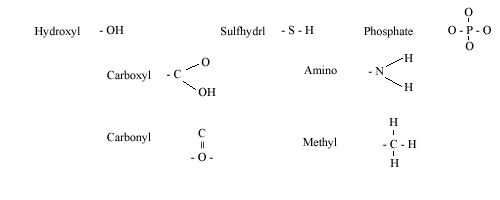 Nucleic Acids and Lipids nucleic acids - information storage devices of cells; 2 varieties   can serve as templates to create exact copies of themselves deoxyribonucleic acid (DNA) - the hereditary material ribonucleic acid (RNA) - used to read DNA in order to create proteins; used as a blueprint to create amino acid sequencesfinally able to be seen w/ scanning-tunneling microscope nucleotides - subunits of nucleic acids   contains 5-carbon sugar, phosphate group, organic base purine - large, double-ring molecules; adenine, guanine (both in RNA/DNA) pyrimidine - smaller, single-ring molecules; cytosine (in RNA/DNA), thymine (in DNA only), uracil (in RNA only) DNA   made of difference combinations of 4 types of nucleotides (adenine, guanine, cytosine, thymine) 2 chains wrap around each other like a staircase (double helix shape)hydrogen bonds hold 2 chains togetheradenine only complementary to thymine (in DNA), uracil (in RNA)cytosine only complementary to guanine RNA   uses ribose sugar instead of deoxyribose (in DNA)has hydroxyl group where a hydrogen is in DNA >> stops double helix from forming uses uracil in place of thymine (has 1 more methyl group than uracil)usually single-stranded (differentiates itself from double-stranded DNA); serves as a transcript of the DNA evolved into DNA to protect the hereditary material from single-strand cleavage"central dogma" of molecular biology - flow of info from DNA to RNA to protein ATP - adenosine triphosphate (contains adenine, a nucleotide)   energy currency of the celltinamide adenine dinucleotide (NAD+), flavin adenine dinucleotide (FAD) both carry electrons to make ATP lipids - insoluble in water   most familiar forms are fats/oilsvery high proportion of nonpolar carbon-hydrogen bondscan't fold up like proteinsspontaneously exposes polar parts and moves nonpolar parts within when placed in aqueous environmentphospholipids - form the core of all biological membranes   glycerol - 3 carbon alcohol; forms the phospholipid's backbonefatty acid - long chains of CH2 groups, ending in a carboxyl; 2 chains phosphate group - attached to an end of the glycerol; usually has an organic molecule attached to itphosphate group serves as the polar "head"; fatty acids serve as the nonpolar "tails"micelle - spherical forms w/ the tails pointed inwardphospholipid bilayer - 2 phospholipid layers w/ the tails pointed towards each other; basic framework of biological membranes fats - do not have a polar end like phospholipids   contains 3 fatty acidsaka triglyceride, triacylglycerolfatty acids don't need to be identicalenergy stored in the C-H bonds of fatsclump together in water to form globules since they lack polar endssaturated fats - carbon atoms in fatty acids each bonded to at least 2 hydrogen unsaturated fats - has double bonds between 1+ carbon atoms polyunsaturated fats - has more than 1 double bond; have lot melting points (usually liquid at room temperature) terpene - long-chain lipids usually found in chlorophyll and visual pigment retinal steroid - has 4 carbon rings; can function as hormones prostaglandins - about 20 lipids acting as chemical messengers, with 2 nonpolar tails attached to a five-carbon ring fats as energy-storing molecules   fats contain about 40 carbon atomsratio of C-H bonds to carbon atoms in fats is 2x the ratio of carbohydrates animals produce mostly saturated fatsplants produce mostly unsaturated fatsadding hydrogen can convert an oil into solid fathydrogenating oils into solids turns unsaturated fats into saturatedexcess carbohydrates get converted into fats, starch, glycogenplaque - deposits of fatty tissue found on blood vessel lining; broken pieces can cause strokes, block blood flow Proteinsproteins - have 7 main functions   enzyme catalysis - faciliates/speeds up certain chemical reactions; ex. enzymesdefense - recognizes foreign microbes; forms the center of the immune system; ex. immunoglobulins, toxins, antibodies transport - moves certain small molecules/ions; ex. hemoglobin, proton pumpsupport - structural role; ex. fibers, collagen (most abundant protein in vertebrates), keratin, fibrinmotion - contracting muscles; ex. actin, myosinregulation - receives/sends information to regulate body functions; ex. hormonesstorage - holds molecules such as calcium and iron; ex. ferritin amino acid - 20 different kinds used in specific orders to form proteins   molecule consists of an amino group, carboxyl group, hydrogen atom, and side group (determines the molecule's characteristics) connected to a central carbon atom nonpolar amino acids have CH2 or CH3 as side grouppolar amino acids have oxygen or hydrogen as side group charged amino acids have acids/bases as side grouparomatic amino acids have organic rings w/ alternating single/double bonds as side groupspecial-function amino acids have unique individual characteristics peptide bond - bonds between amino acids; forms between the hydrogen and carboxyl groups polypeptide - protein composed of 1+ long chains protein structure - shape determines function   shape found through x-ray diffraction internal amino acids are generally nonpolar most polar/charged amino acids are found on the surface6 levels of structure - primary, secondary, motifs, tertiary, domains, quaternaryfactors of protein shape - hydrogen bonds between amino acids, disulfide bridges between side chains, ionic bonds, Van der Waals attractions (weak attractions due to electron clouds), hydrophobic exclusion (polar portions gather on the outside, nonpolar portions go towards the interior)primary protein structure - specific amino acid sequence   determined by nucleotide sequence that codes for the proteinany of the 20 different amino acids can appear at any position in a protein side groups play no role in peptide structure, but important in primary structure secondary protein structure - determined by hydrogen bonds   folds the amino acid chain alpha helix - forms when hydrogen bonds form in a chainbeta helix - when parallel chains are linked into a pleated shape motif - aka "supersecondary structure"   combining parts of the secondary structure into folds and creases beta alpha beta motif - creates a foldRossmann fold - beta alpha beta alpha beta motifbeta barrel - beta helix folded to form a tubealpha turn alpha - used by proteins to bind DNA double helixtertiary structure - positions the motifs/folds into the interior   final folded shape of the globular protein protein goes into the tertiary form due to hydrophobic exclusioncan be unfolded (denatured) and still return to original shapeno holes in the protein interiorclose nonpolar chains are attracted together by van der Waal's forceschange in any amino acid can affect how they stay together in a protein domain - structurally independent functional unit; ex. exons in genes   independent of all other domainsif severed from the protein, would still maintain the same shapeconnected to other domains by single polypeptide chains quaternary structure - 2+ polypeptide chains connecting to form a functional protein   arrangement of the subunitssubunits connect to each other in nonpolar areasaltering a single amino acid can affect the entire structure chaperone protein - helps new proteins fold correctly   w/o, proteins would fail to fold/function correctly over 17 types, mostly heat shock proteins (high heat causes proteins to unfold)gives wrongly folded proteins a chance to fix itself and fold correctlydeficiency in this protein may cause various diseases like Cystic Fibrosis or Alzheimer denaturation - unfolding of proteins   can occur if pH, temperature, or ionic concentration is changedleads to biologically inactive proteins (venoms, made of proteins, stop working in high temperature or in presence of acids/bases) salt-curing/pickling used high concentrations of salt/vinegar to stop the enzymes of microorganisms from workingmost enzymes can only function well in very specific conditionsusually, only smaller proteins can fully refold themselves after being denatureddissociation - different from denaturation; subunits can dissociate and still go back to their quaternary structure Subject: Biology [1] Subject X2: Biology [1] Source URL: http://www.course-notes.org/biology/topic_notes/3_chemical_building_blocks_of_life/proteinsLinks:
[1] http://www.course-notes.org/Subject/Science/BiologyBiologically Important Molecules organic compounds - macromolecules made of subunits in living organisms   carbohydrates, proteins, lipids, nucleic acidsdehydration synthesis - water molecule removed to bond 2 subunitshydrolysis - exothermic reaction where water is added to break bonds between subunitsdifferent structures and arrangments give compounds different characteristicscontrolled experiments - has controls used for comparison   unknown solution - may or may not contain the substance that is being tested forpositive control - contains the substance that is being tested for; shows what a positive test should look likenegative control - doesn't react in the test; shows what a negative result should look likecarbohydrates - molecules made of C, H, and O in ratio 1:2:1   monosaccharides - simple sugarsdisaccharides - paired monosaccharidespolysaccharides - linking together 3 or more monosaccharidesreducing sugars - monosaccharides that have free adlehyde (-CHO) or ketone (-C=O) groups that reduce weak oxidizing agentsBenedict's test - identifies reducing sugars that can reduce the cupric ions in Benedict's reagent into cuprous oxide iodine test - iodine-potassium iodide reacts w/ coiled molecules of starch to become bluish black; doesn't react w/ other carbohydrates as muchproteins - made of amino acids   each amino acid has amino group, carboxyl group, and variable side chainpeptide bond - forms between amino group and carboxyl group of 2 amino acidsBiuret test - peptide bonds of proteins produce a violet color when in contact w/ the copper II found in Biuret reagent; individual amino acids do not reactlipids - nonpolar molecules w/ many C-H bonds   dissolve in nonpolar solventsfats (triglycerides) - made of glycerol and 3 fatty acidstests based on lipid's ability to change color w/ fat-soluble dyes (ex. Sudan IV)grease-spot test - lipids produce translucent grease-marks on unglazed papernucleic acids - made of nucleotide subunits   either DNA or RNA (differences in sugar structure and organic bases)Dische diphenylamine test - makes deoxyribose into another molecule that bonds w/ diphenylamine to make a blue colorSubject: Biology [1] Subject X2: Biology [1] Source URL: http://www.course-notes.org/biology/biology_labs/biologically_important_moleculesLinks:
[1] http://www.course-notes.org/Subject/Science/BiologyEnzymesenzymes - proteins that control most reactions in cells biocatalysts - speeds up metabolic reactions to biologically useful rates lowers activation energy needed for reaction to start substrate - reacting molecules that binds to the enzyme to make enzyme-substrate complex active site - where substrate attaches to the enzyme provides energy of activation to form the transition state (making substrate more reactive) completes reaction when product formed, enzyme goes back to original shape structure/shape determines enzyme’s function denaturation - structural change to enzyme, can destroy its effectiveness optimal conditions - the environmental conditions under which the enzyme works the best phosphate-carrying molecules like ATP turn enzymes on/off through phosphorylation effect of temperature on enzyme activity heat usually increases rate of most chemical reactions (puts energy into the system) extreme temperatures may denature enzymes catechol oxidase - plant enzyme converting catechol to benzoquinone benzoquinone responsible for brown color in bruised fruit catechol >> catechol oxidase >> benzoquinone no reaction if either catechol oxidase or catechol missing low temperatures >> slower reaction moderately high temperatures (about 40° C) >> fast reaction extremely high temperatures (about 80° C) >> denatured enzyme, no reaction effect of pH on enzyme activity H+ and OH- groups from acids/bases react w/ side groups of enzyme molecules lower pH >> more H+ ions higher pH >> more OH- ions can change enzyme shape enough to change active site catalase - enzyme in plants/animals, speeds up hydrogen peroxide breakdown 2 H2O2>> catalase >> 2 H2O + O2no reaction if either catalase or hydrogen peroxide missing works best in neutral pH adding acid/base/buffer can change the pH effect of inhibitors on enzyme activity   competitive inhibition - inhibitors that compete for the same active site as a substrate makes enzyme unavailable for substrate can also bond to allosteric site and shut off enzyme Subject: Biology [1] Subject X2: Biology [1] Source URL: http://www.course-notes.org/biology/biology_labs/enzymesLinks:
[1] http://www.course-notes.org/Subject/Science/Biology